Практическая работа Компас 3-dЗадание. Построение модели видеокарты по ее 3D изображению. Цель задания: Построить трехмерную модель видеокарты в программе Компас 3DLT.Видеокарта NVIDIA GeForce GTX 770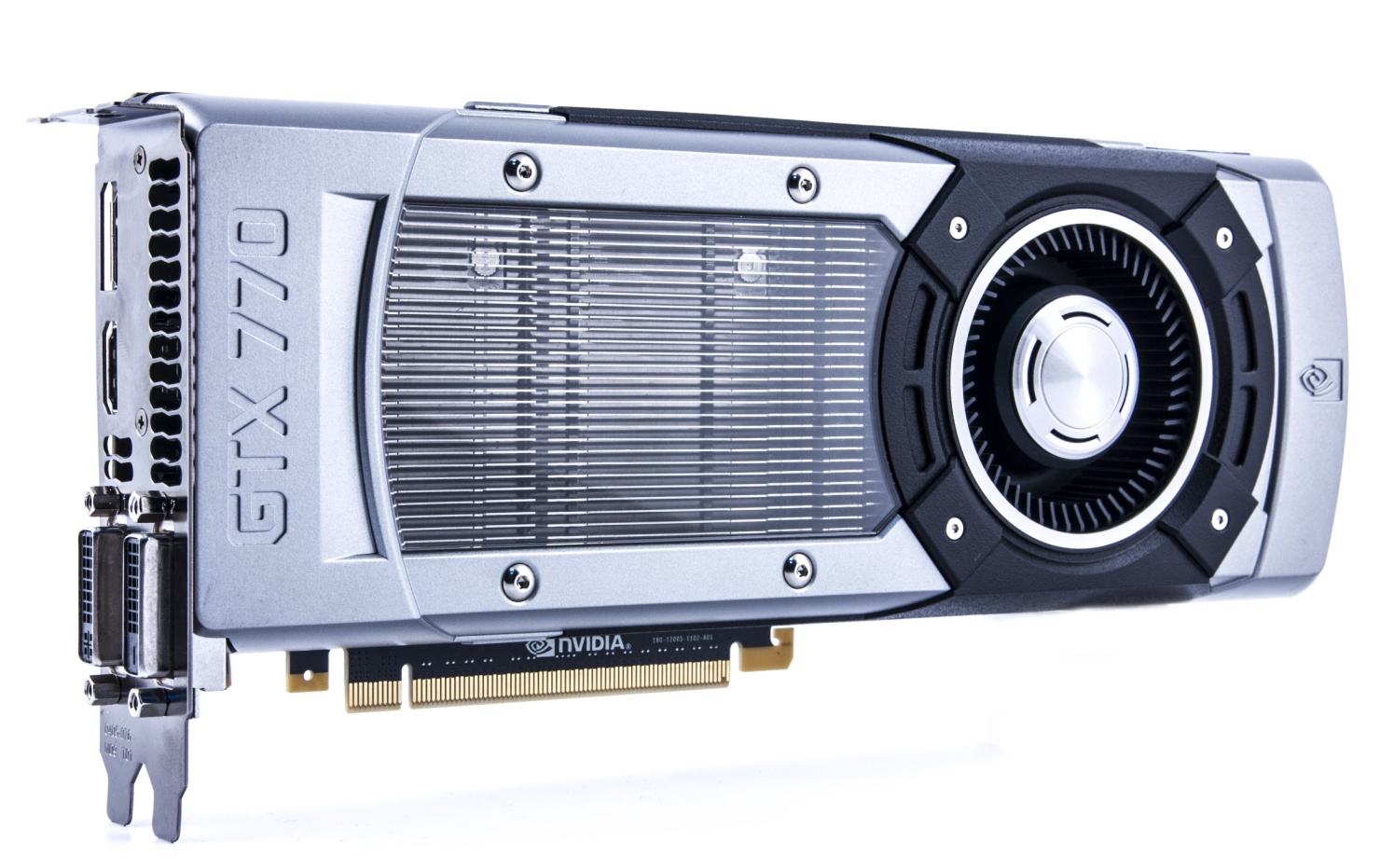 Видеокарта NVIDIA Quadro K5000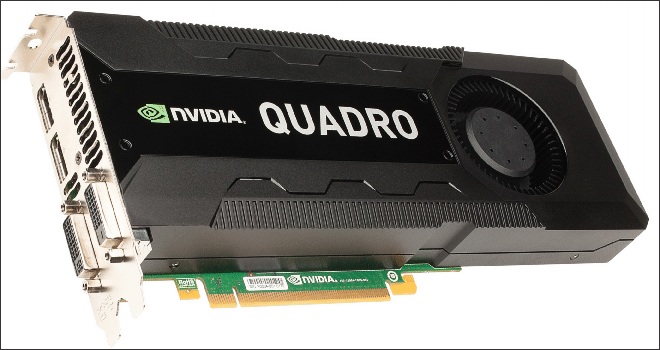 Видеокарта Nvidia GeForce 8600 GTS 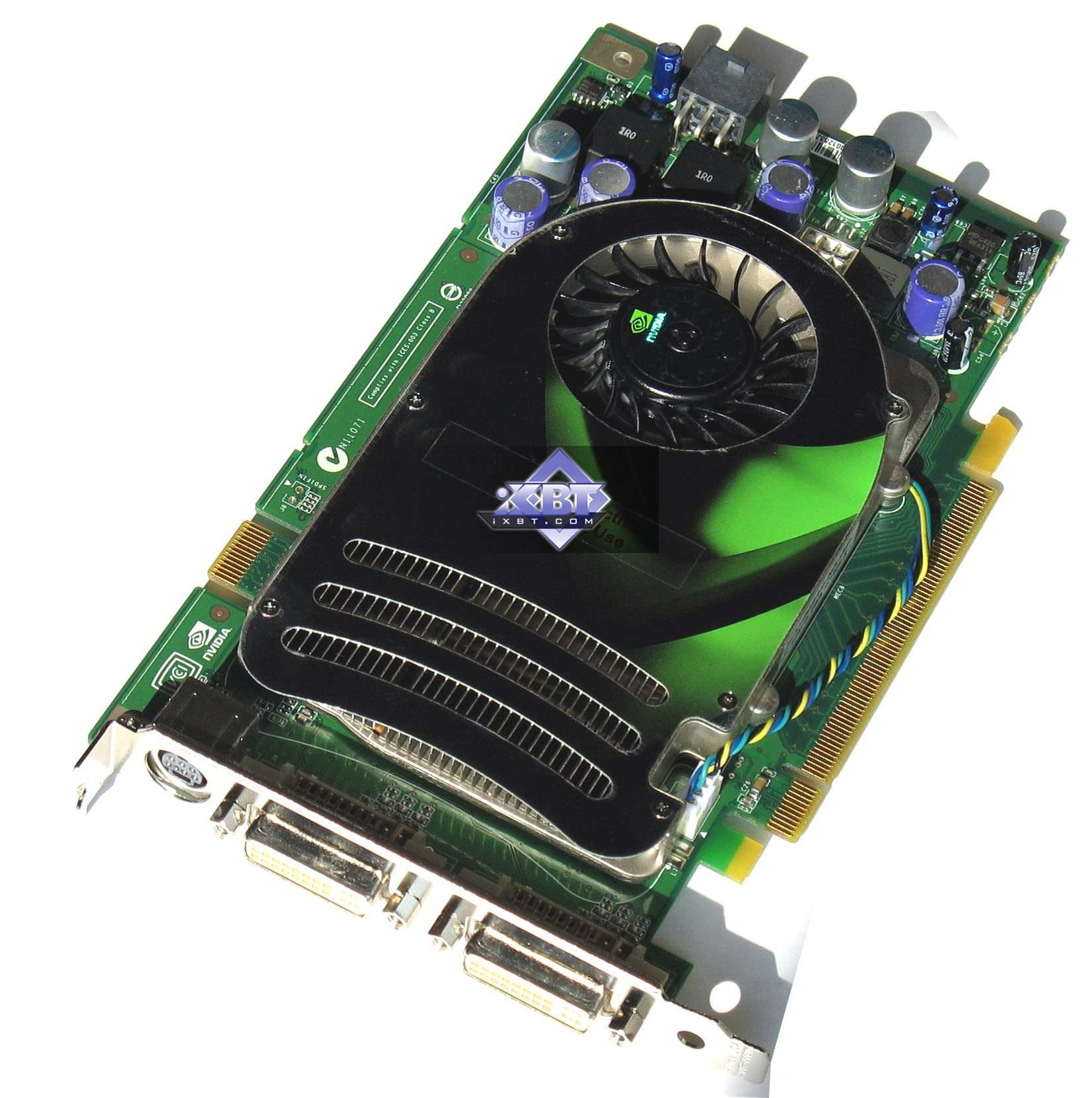 Видеокарта NVIDIA GeForce 6600 GT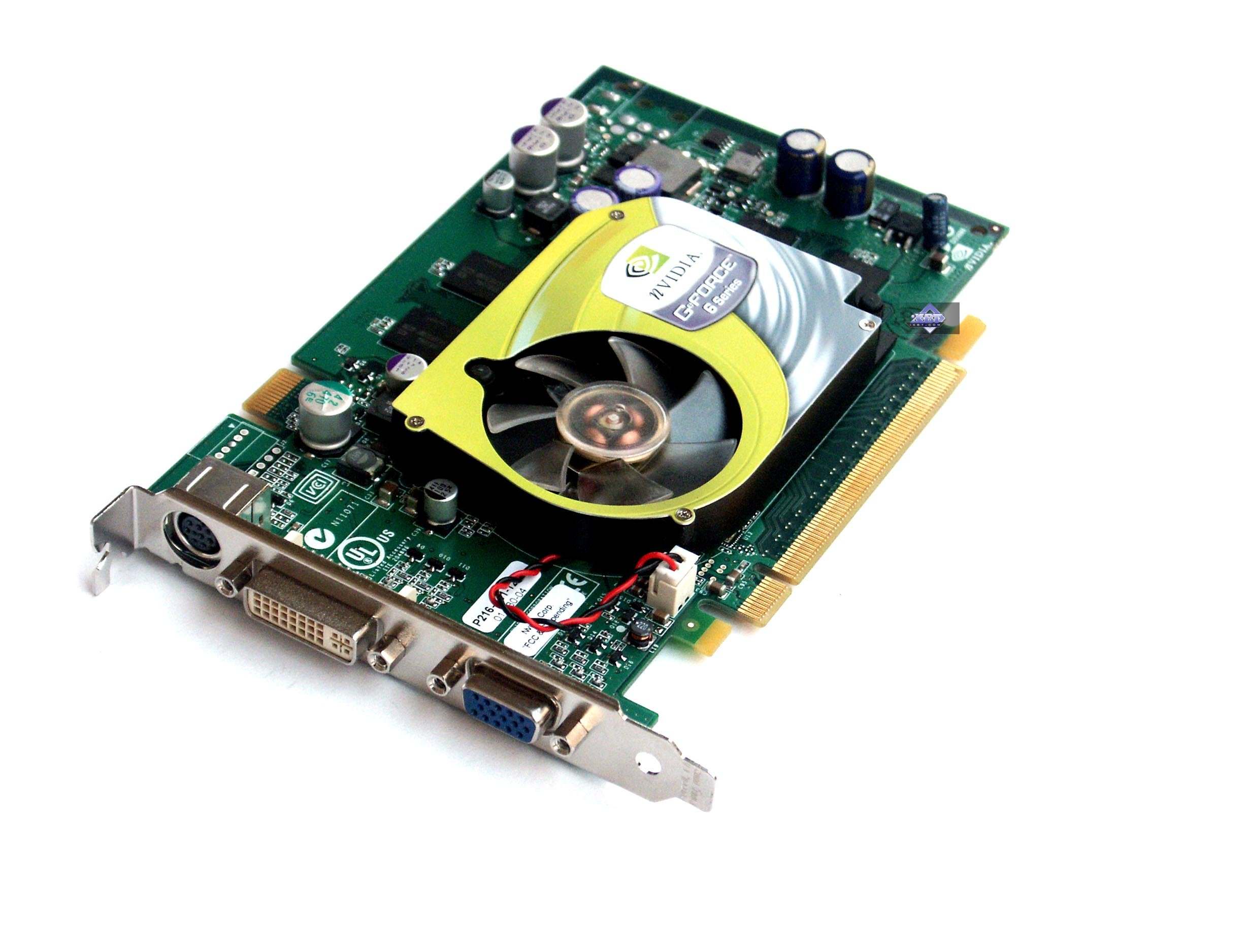 Видеокарта NVIDIA GeForce FX5700 Ultra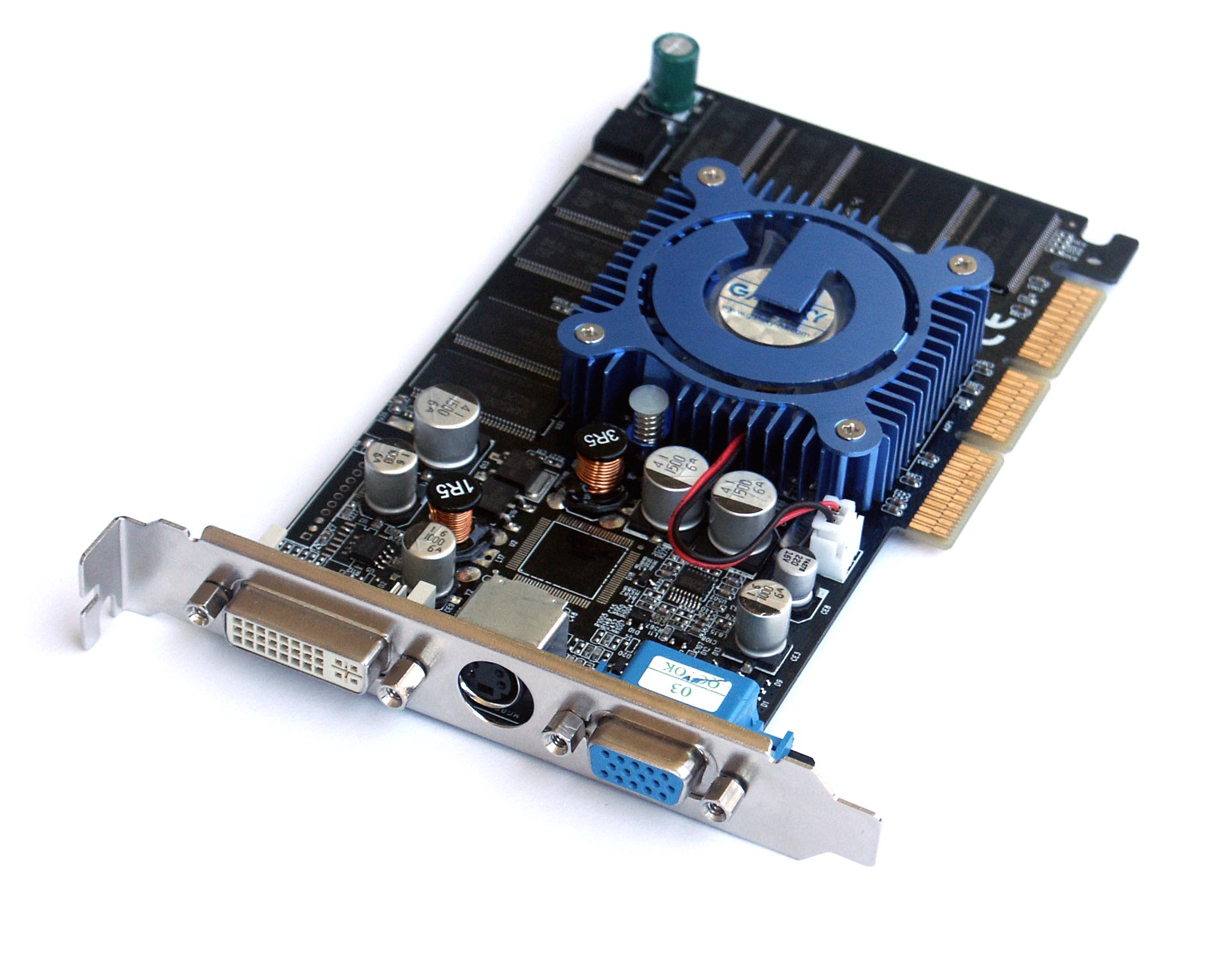 Видеокарта ASUS GeForce GT 640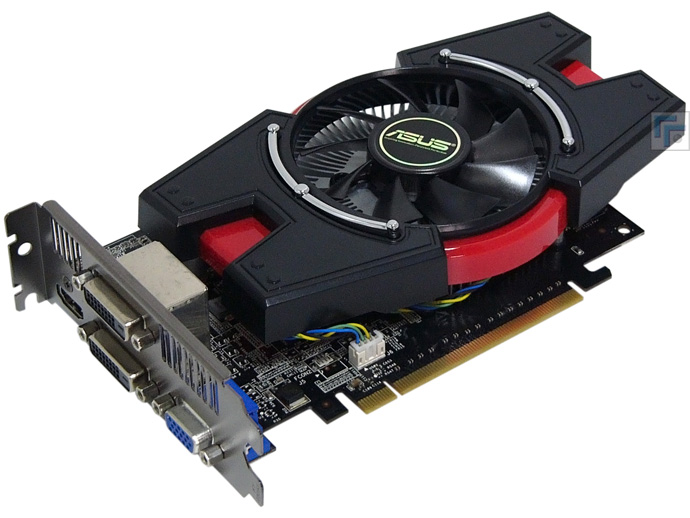 Видеокарта Albatron 9600GSO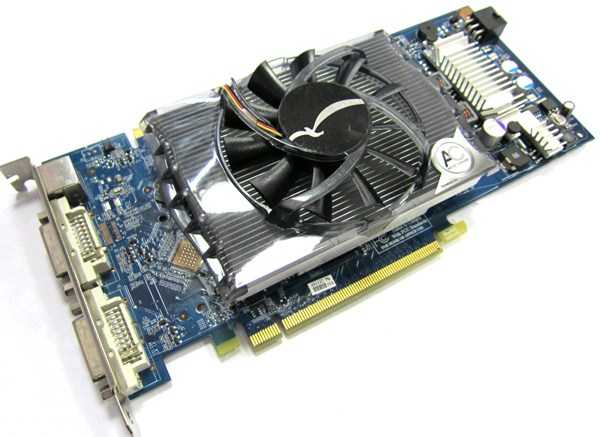 Видеокарта NVIDIA Inno3D GeForce GT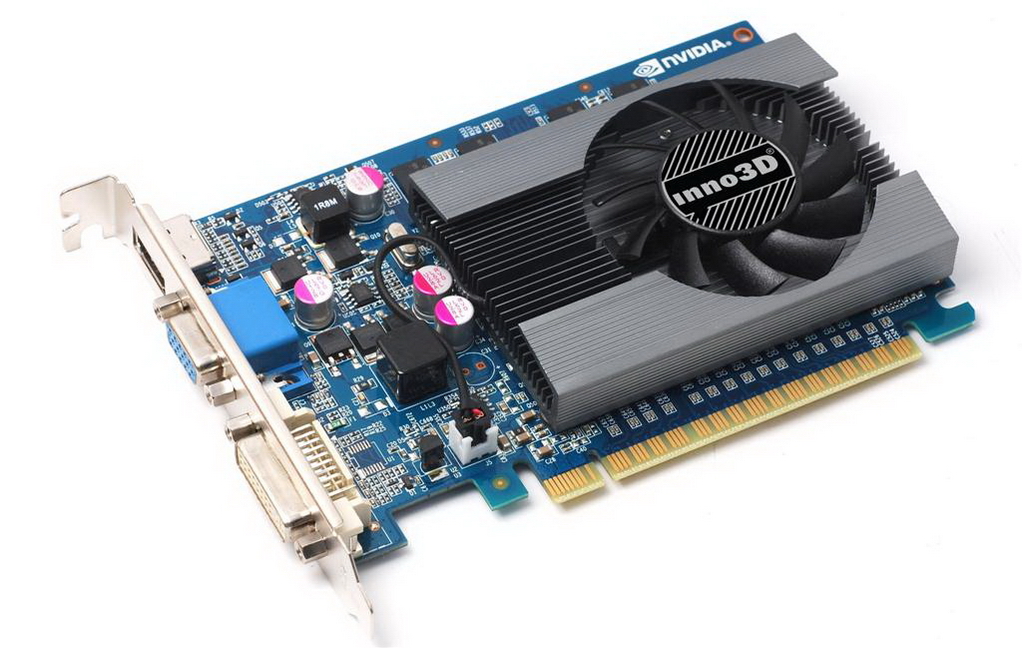 Видеокарта BFG Tech Nvidia GeForce 6200 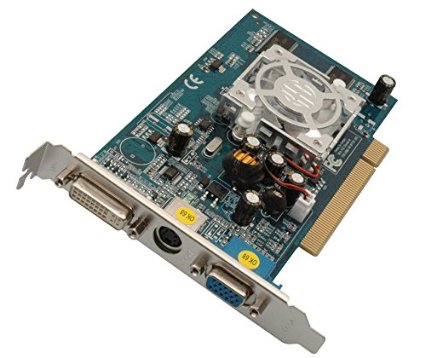 Видеокарта NVIDIA GeForce GTX 980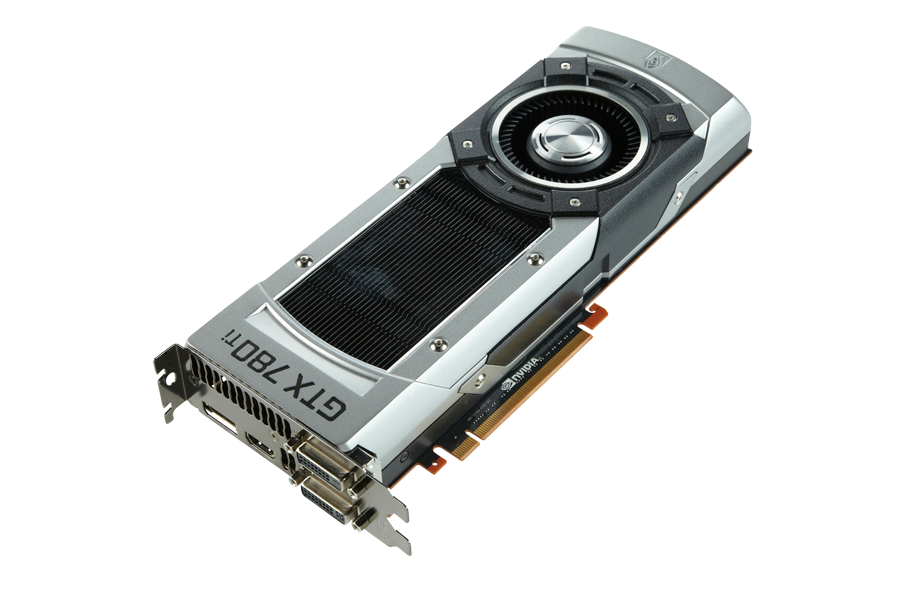 